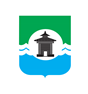 30.11.2022 года № 369РОССИЙСКАЯ ФЕДЕРАЦИЯИРКУТСКАЯ ОБЛАСТЬДУМА БРАТСКОГО РАЙОНАРЕШЕНИЕО ходе реализации на территории Братского района федеральной программы «Формирование комфортной городской среды» в 2022 годуЗаслушав информацию начальника отдела архитектуры и градостроительства администрации муниципального образования «Братский район» Татьяны Юрьевны Годковой о ходе реализации на территории Братского района федеральной программы «Формирование комфортной городской среды» в 2022 году, руководствуясь статьями 30, 33, 46 Устава муниципального образования «Братский район», Дума Братского районаРЕШИЛА:1. Информацию начальника отдела архитектуры и градостроительства администрации муниципального образования «Братский район» Татьяны Юрьевны Годковой о ходе реализации на территории Братского района федеральной программы «Формирование комфортной городской среды» в 2022 году принять к сведению (прилагается).2. Настоящее решение разместить на официальном сайте муниципального образования «Братский район» в разделе «Дума» - www.bratsk.raion.ru.Председатель ДумыБратского района                                                                                С. В. Коротченко Приложение к решению Думы Братского районаот 30.11.2022 года № 369О ходе реализации на территории Братского района федеральной программы «Формирование комфортной городской среды» в 2022 годуВ 2022 году в реализации федеральной программы "Формирование комфортной городской среды участвуют 3 поселения от муниципального образования "Братский район", а именно:1. Вихоревское городское поселение;2. Тангуйское сельское поселение;	3. Калтукское сельское поселение.Министерство жилищной политики Иркутской области заключило соглашения о предоставлении субсидии в следующих размерах:1. Вихоревское городское поселение – 13 696,00000 (в т.ч. ФБ+ОБ = 10 913,68952 +2 782,31048) тыс. руб. на благоустройство 2-х общественных территорий: парка культуры (обустройство пешеходных связей, установка урн, скамеек, велопарковок, устройство пандусов, устройство ограждения) и отдыха по ул. Ленина и территории рощи по ул. Кошевого (устройство пешеходных дорожек, установка освещения, установка урн и скамеек);2. Тангуйское сельское поселение – 646,10000 (в т.ч. ФБ+ОБ = 514,84629+131,25371) тыс. руб. на благоустройство 2-х общественных территорий по ул. Мира, 24 (покупка металлического ограждения, МАФ, покупка стройматериалов для ограждения) и по ул. Ленина, 55А (покупка металлического ограждения, МАФ, устройство асфальтированной автопарковки, покупка стройматериалов);3. Калтукское сельское поселение – 819,30000 (в т.ч. ФБ+ОБ = 652,86112+166,43888) тыс. руб. на благоустройство общественной территории ул. Советская, ул. Центральная (пешеходные ограждения, тротуар (участок №5)).В установленные сроки поселения заключи договоры с подрядными организациями:1. Вихоревское городское поселение – заключены договор 29.03.2022 г. с ИП Габидулин Д. А. (парк), сумма экономии - 0,00 руб., и 30.11.2021 г. ООО «Спринт Форест» (роща), сумма экономии - 139,72365 тыс. руб. Начало работ 01.05.2022 г., окончание 01.09.2022 г.2. Тангуйское сельское поселение – заключены договоры в октябре 2021 года со сроками завершения работ до 01.09.2022 года; 3. Калтукское сельское поселение – был заключен договор 06.12.2021 с ИП Тоноян Е. А., к работам не приступил, договор перезаключили с МУП «ЖКХ Прибрежнинского МО» Начало работ 16.06.2022 г., окончание – 31.08.2022 г.Выполнено:Вихоревское городское поселение – по объекту Роща работы завершены в полном объеме, субсидия освоена; на территории Парк – не выполнены работы по устройству ограждений и МАФов, субсидия освоение – 43% (7 030 473,88 руб.), ведется претензионная работа с Подрядчиком. Завершение работ по монтажу ограждения запланировано до 30.11.2022 г. Поставка МАФ 10.12.2022 г. Тангуйское сельское поселение – работы по территории по ул. Мира, 24 выполнены на 100%, освоение субсидии 100%; работы по территории по ул. Ленина, 55А выполнены на 100%, освоение субсидии 100%;Калтукское сельское поселение – работы завершены в полном объеме в установленный срок, субсидия освоена.На 2023 год подали заявку 4 поселения Вихоревское городское поселение (2 дворовых территории, 1 общественная), Калтукское сельское поселение (1 общественная территория), Ключи-Булакское сельское поселение (1 общественная территория), Турманское сельское поселение (1 общественная территория). Из них примут участие 3 поселения в 2023 году: Вихоревское, Калтукское, Турманское.